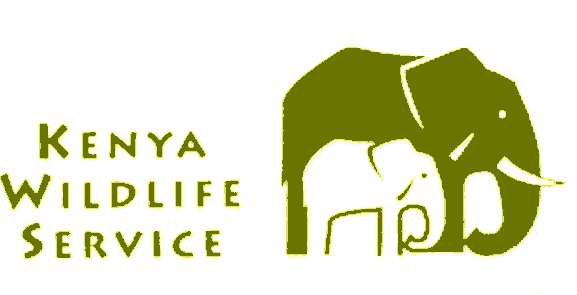 KENYA WILDLIFE SERVICEAPPLICATION FOR CAPTURE/EXPORT/IMPORT/RE-EXPORT PERMITDate:……………………………………………………………………………….I/We apply for below permit and declare that all information provided is true:Capture ExportImportRe-export.Application typeCITESNon-CITESDetails of applicantName ……………………………………………………………………………………………….………          ……………………………………………………………………………………………………….……...Address ………………………………………………………………………………………………….…..…………………………………………………………………………………………………………….. ………………………………………………………………….…………………………………………..Country ………………………………………………………………………………………….………….Details of consigneeName ……………………………………………………………………………………………….………          ……………………………………………………………………………………………………….……...Address ………………………………………………………………………………………………….…..…………………………………………………………………………………………………………….. ………………………………………………………………….…………………………………………..Country ………………………………………………………………………………………….………….Details of consignorName ……………………………………………………………………………………………………….  .…………………………………………………………………………………………………………….Address ………………………………………………………………….………………………………………………………………………………………………………………………………………………………………………………………………………………………………………………………………….Country …………………………………………………………………………………………….……DETAILS OF SPECIMENName of organism: Common name……………………………………………………………………………………………Scientific name (Genus and species) ………………………………………………………………….Description of part or derivative mark or numbers (give age and sex if specimen is alive).……………………………………………………………………………………………………………….……………………………………………………………………………………………………………….……………………………………………………………………………………………………………….Quantity/number of specimen and/or net weight (kg).…………………………………………………………………………………………………………….………………………………………………………………………………………………………………….If for re-export, give the following details:Country of origin …………………………………………………………………………………………..Export permit number……………………………………………………………………………………..Date of issue……………………………………………………………………………………………….Country of last export………………………………………………………………………………………Details of Import Permit issued (If applicable please give details and if not applicable state so)Permit no……………………………………………………………………………………………………Date…………………………………………………………………………………………………………Details of Certificate of Ownership issued (If applicable, please give details and if not applicable state so)…………………………………………………………………………………………………………………………..…………………………………………………………………………………………………………………………..State whether specimen was taken from:Wild……………………………………………………………………………………………………........Bred in captivity…………………………………………………………………………..........................Artificially propagated……………………………………………………………………………………...If taken from wild, state locality and attach letter of authority.…….……………..……………………………....…………………………………………………………………………………………………………………………..Details of previous application:ApprovedRejectedName of applicant …………………………………………………………………………………………………....Signature ………………………………………….………  Date …………………………………………………..11.	(a)	Comments from Scientific Authority NMK ……………………………………………………………...		……………………………………………………………………………………………………………….					              ……………………………………………………………………………………………………………….……………………………………………………………………………………………………………….……………………………………………………………………………………………………………….……………………………………………………………………………………………………………….……………………………………………………………………………………………………………….……………………………………………………………………………………………………………….……………………………………………………………………………………………………………….……………………………………………………………………………………………………………….Name………………………………….. Designation………………………… Signature………………Date…………………………..NB:	Note whether status of species is known, if non-detriment study has been conducted, verification of source and inspection of facilities as relevant and a definite recommendation as per Article IV 2(a), “that such export will not be detrimental to the survival of the species”.Comments from Scientific Authority KWS ……………………………………………………………...……………………………………………………………………………………………………………….……………………………………………………………………………………………………………….……………………………………………………………………………………………………………….……………………………………………………………………………………………………………….……………………………………………………………………………………………………………….……………………………………………………………………………………………………………….……………………………………………………………………………………………………………….Name………………………………….. Designation………………………… Signature………………Date…………………………..NB:	Note whether status of species is known, if non-detriment study has been conducted, verification of source and inspection of facilities as relevant and a definite recommendation as per Article IV 2(a), “that such export will not be detrimental to the survival of the species”.       Chief Licensing Officer’s remarks ………………………………………………………………………………..……………………………………………………………………………………………………………………………..…………………………………………………………………………………………………………………………..	…………………………………………………………………………………………………………………………..	…………………………………………………………………………………………………………………………..	…………………………………………………………………………………………………………………………Signature ………………………………….…………….     Date …………………………………...………..…….NB:	To certify that the specimen are not obtained in contravention of the National Law.       Director’s Approval/Disapproval…………………………………………………………………………………………………………………………..Signature ……………………………………….……….     Date ………………………………………...…..…….Note:Application to be submitted twenty-one (21 days) prior to exportation or importation.Original document as per 4 to 7 above to be attached to this application.3.            Approval for all import MUST BE granted prior to the actual importation.